ДЕНЬ ПИРАТАЙО-ХО-ХО!!! Звучал сегодня клич со всех концов пришкольного лагеря "РОСТландия", начиная с утренней пиратской зарядки и заканчивая пиратской дискотекой. После завтрака в гости к пиратам приехали артисты. Дети из дома детского творчества показали интересную сказку "Очень сладкая морковка". Сразу после сказки прошла встреча с инспектором ОДН Москвиной И.Н. по вопросам безопасности в летний период и профилактики курения. А далее юным пиратам предстояло пройти КВЕСТ "Остров сокровищ". Все отряды справились с заданиями и отметили победу веселой пиратской дискотекой.  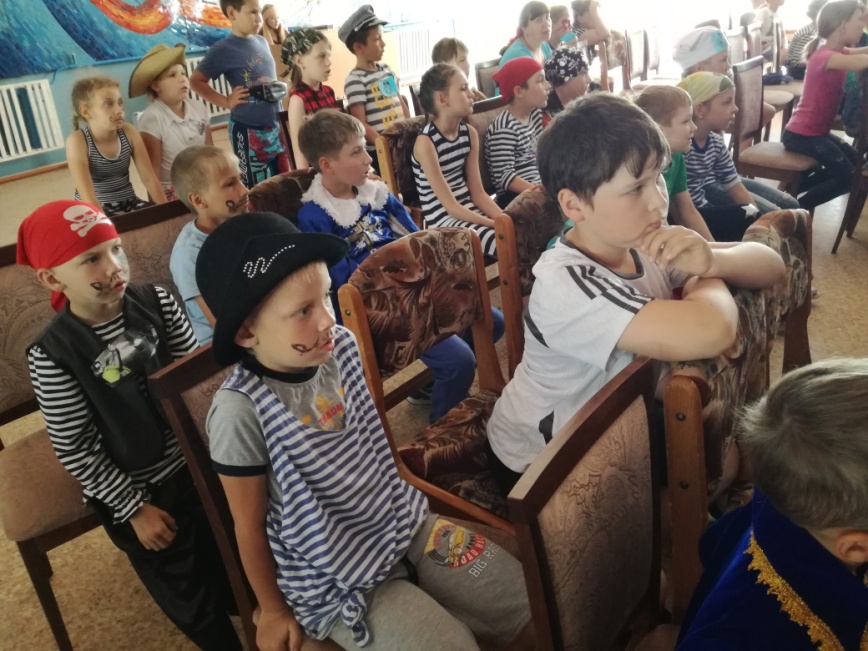 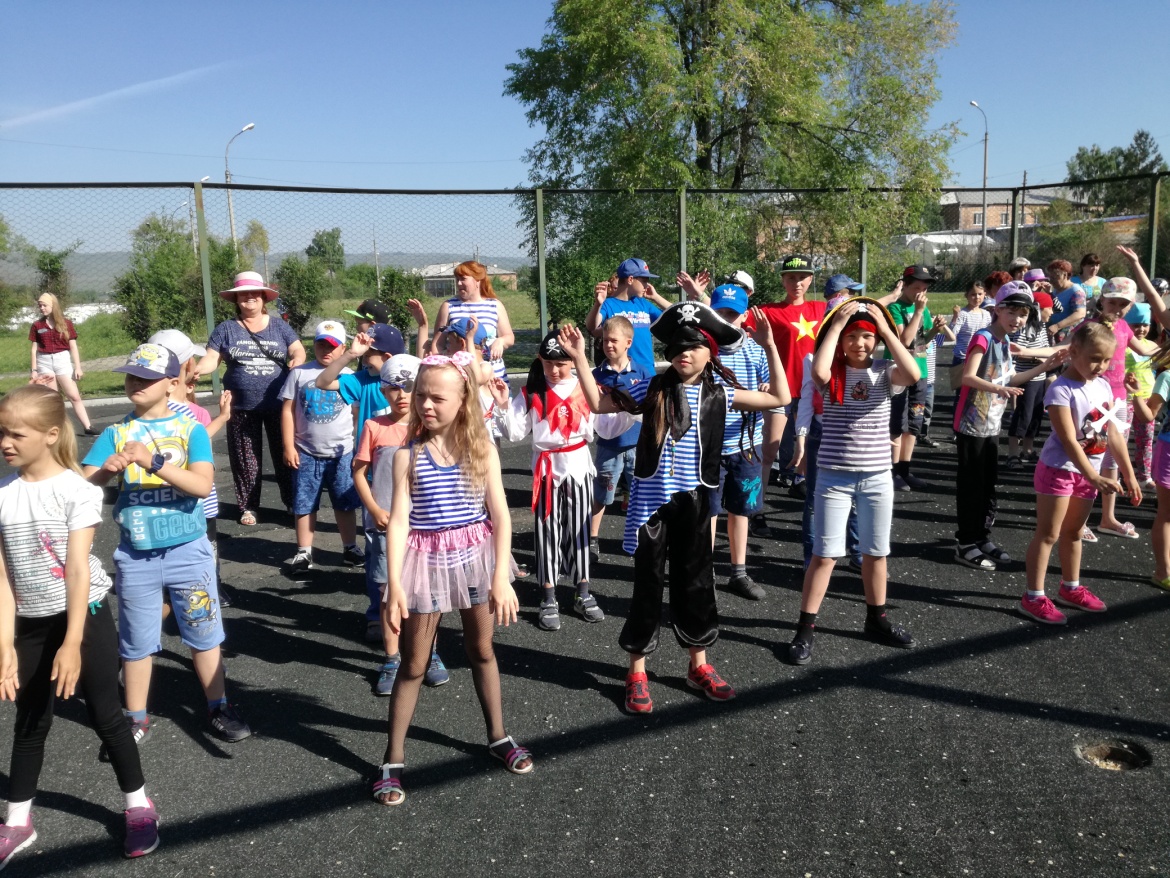 